Ime i prezime studenta/ice: _____________________________Adresa: __________________________________PREDMET: Zahtjev za izdavanje potvrde za subvencioniranje kamate                     po studentskom kreditu u _________ ak. godiniIme, ime oca/majke,  prezime studenta/ice: ________________________________________________JMBG/ OIB:_____________________________________________________________________Broj osobne iskaznice:______________________________________________________________Broj tel./mobitela, e-mail adresa: _____________________________________________________Naziv upisanog fakulteta i studijskog programa: _________________________________________________________________________________________________________________________Način studiranja:        a) redovni studij                         b) izvanredni studijNamjena kredita:  za troškove studiranjaza troškove školarineVrsta studija:                                    Sveučilišni studiji:     a) preddiplomski   Stručni studiji:      a) stručni studij                   b) specijalistički stručni diplomski studij9.   Trajanje upisanog studija:           1           2           3           4            5           610. Upisana godina studija u trenutku podnošenja zahtjeva_______________________________11. Dosadašnja redovitost studiranja (navesti pad godine u tijeku obrazovnog ciklusa): DA    NE    ____12. Namjera nastavka studiranja na višem stupnju:        DA             NEU Križevcima, _______________                                                     ___________________________                          (datum)                                                                               (vlastoručni popis)PRILOZI:                                                                                    Potvrda o upisuPreslika osobne iskaznice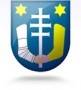 GRAD KRIŽEVCIUpravni odjel za odgoj, obrazovanje, kulturu, sport, socijalnu skrb, nacionalne manjine i turizamUlica Ivana Zakmardija Dijankovečkog 1248260  Križevci